Maths – Lesson 1 – o’clock and half past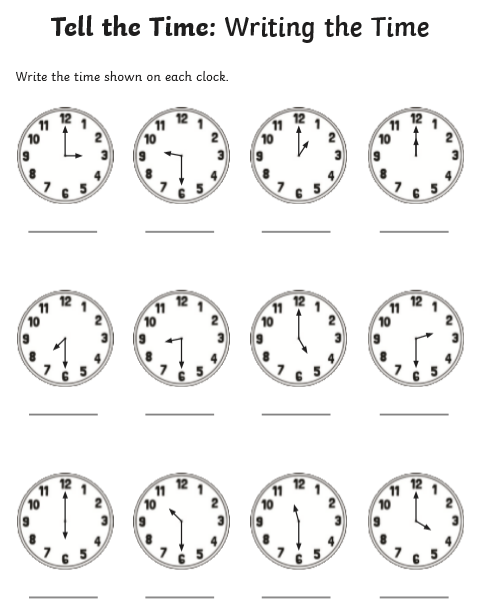 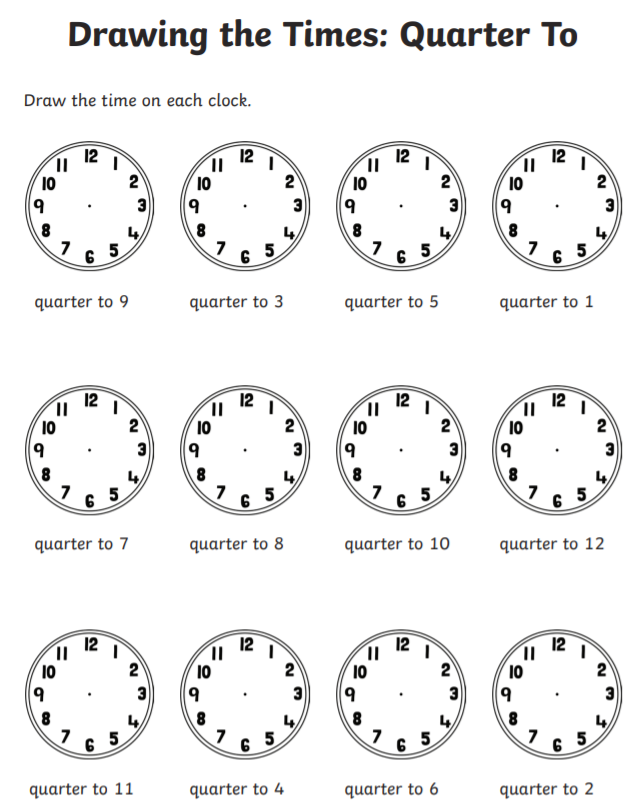 Tuesday – Maths – Quarter past and Quarter to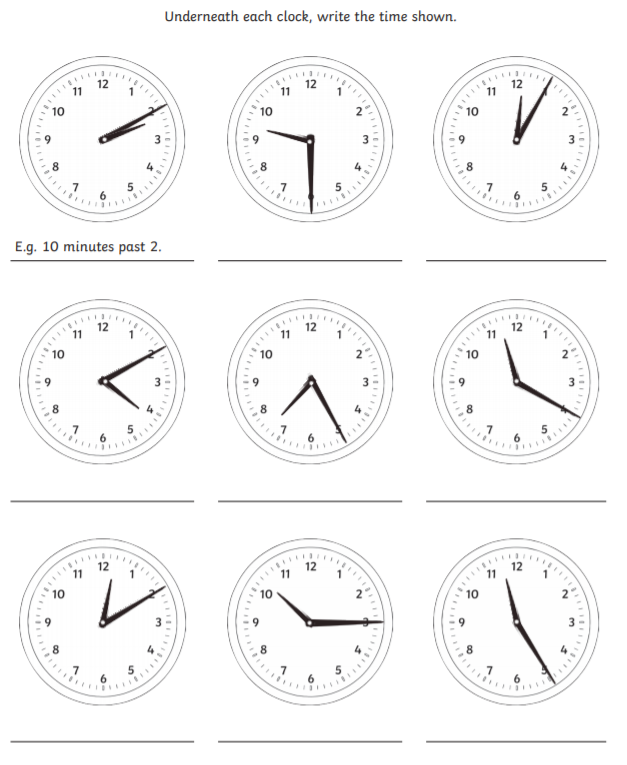 Wednesday - Maths – 5-minute intervalsMondayMondayTuesdayTuesdayWednesdayThursdayFridayReading Your text choices this week are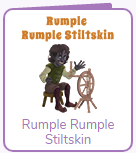 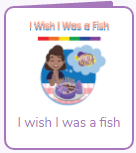                                                            Or                                                                      or    a choice of your own.          (Diamonds)                                                         (Emeralds)  Your text choices this week are                                                           Or                                                                      or    a choice of your own.          (Diamonds)                                                         (Emeralds)  Your text choices this week are                                                           Or                                                                      or    a choice of your own.          (Diamonds)                                                         (Emeralds)  Your text choices this week are                                                           Or                                                                      or    a choice of your own.          (Diamonds)                                                         (Emeralds)  Your text choices this week are                                                           Or                                                                      or    a choice of your own.          (Diamonds)                                                         (Emeralds)  Your text choices this week are                                                           Or                                                                      or    a choice of your own.          (Diamonds)                                                         (Emeralds)  Your text choices this week are                                                           Or                                                                      or    a choice of your own.          (Diamonds)                                                         (Emeralds) Spellings We will be concentrating on different suffixes this week. A suffix is a few letters put at the end of a word to change its meaning.E.g. I am thankful for the beautiful flowers. Focus suffixes :- ful    less    ness     ment     lyWhat words contain each of the suffixes above?delightful, cheerful, illness, kindness, slowly, lovely, refreshment, amazement, careless, homelessCan you include each word in a sentence that makes sense? E.g. I ate a chocolate cake and it was delightful.Spelling Test!At the end of the week, ask your grown up to help you complete a spelling test.Please email Mrs Bayliss and Miss Sangha your test results at beech@hollyhill.bham.sch.uk and evergreen@hollyhill.bham.uk … We would love to see how you are all doing!We will be concentrating on different suffixes this week. A suffix is a few letters put at the end of a word to change its meaning.E.g. I am thankful for the beautiful flowers. Focus suffixes :- ful    less    ness     ment     lyWhat words contain each of the suffixes above?delightful, cheerful, illness, kindness, slowly, lovely, refreshment, amazement, careless, homelessCan you include each word in a sentence that makes sense? E.g. I ate a chocolate cake and it was delightful.Spelling Test!At the end of the week, ask your grown up to help you complete a spelling test.Please email Mrs Bayliss and Miss Sangha your test results at beech@hollyhill.bham.sch.uk and evergreen@hollyhill.bham.uk … We would love to see how you are all doing!We will be concentrating on different suffixes this week. A suffix is a few letters put at the end of a word to change its meaning.E.g. I am thankful for the beautiful flowers. Focus suffixes :- ful    less    ness     ment     lyWhat words contain each of the suffixes above?delightful, cheerful, illness, kindness, slowly, lovely, refreshment, amazement, careless, homelessCan you include each word in a sentence that makes sense? E.g. I ate a chocolate cake and it was delightful.Spelling Test!At the end of the week, ask your grown up to help you complete a spelling test.Please email Mrs Bayliss and Miss Sangha your test results at beech@hollyhill.bham.sch.uk and evergreen@hollyhill.bham.uk … We would love to see how you are all doing!We will be concentrating on different suffixes this week. A suffix is a few letters put at the end of a word to change its meaning.E.g. I am thankful for the beautiful flowers. Focus suffixes :- ful    less    ness     ment     lyWhat words contain each of the suffixes above?delightful, cheerful, illness, kindness, slowly, lovely, refreshment, amazement, careless, homelessCan you include each word in a sentence that makes sense? E.g. I ate a chocolate cake and it was delightful.Spelling Test!At the end of the week, ask your grown up to help you complete a spelling test.Please email Mrs Bayliss and Miss Sangha your test results at beech@hollyhill.bham.sch.uk and evergreen@hollyhill.bham.uk … We would love to see how you are all doing!We will be concentrating on different suffixes this week. A suffix is a few letters put at the end of a word to change its meaning.E.g. I am thankful for the beautiful flowers. Focus suffixes :- ful    less    ness     ment     lyWhat words contain each of the suffixes above?delightful, cheerful, illness, kindness, slowly, lovely, refreshment, amazement, careless, homelessCan you include each word in a sentence that makes sense? E.g. I ate a chocolate cake and it was delightful.Spelling Test!At the end of the week, ask your grown up to help you complete a spelling test.Please email Mrs Bayliss and Miss Sangha your test results at beech@hollyhill.bham.sch.uk and evergreen@hollyhill.bham.uk … We would love to see how you are all doing!We will be concentrating on different suffixes this week. A suffix is a few letters put at the end of a word to change its meaning.E.g. I am thankful for the beautiful flowers. Focus suffixes :- ful    less    ness     ment     lyWhat words contain each of the suffixes above?delightful, cheerful, illness, kindness, slowly, lovely, refreshment, amazement, careless, homelessCan you include each word in a sentence that makes sense? E.g. I ate a chocolate cake and it was delightful.Spelling Test!At the end of the week, ask your grown up to help you complete a spelling test.Please email Mrs Bayliss and Miss Sangha your test results at beech@hollyhill.bham.sch.uk and evergreen@hollyhill.bham.uk … We would love to see how you are all doing!We will be concentrating on different suffixes this week. A suffix is a few letters put at the end of a word to change its meaning.E.g. I am thankful for the beautiful flowers. Focus suffixes :- ful    less    ness     ment     lyWhat words contain each of the suffixes above?delightful, cheerful, illness, kindness, slowly, lovely, refreshment, amazement, careless, homelessCan you include each word in a sentence that makes sense? E.g. I ate a chocolate cake and it was delightful.Spelling Test!At the end of the week, ask your grown up to help you complete a spelling test.Please email Mrs Bayliss and Miss Sangha your test results at beech@hollyhill.bham.sch.uk and evergreen@hollyhill.bham.uk … We would love to see how you are all doing!EnglishAre you up for the challenge?Recently, the Wildlife Trust have been in contact with me. They have had a lot of interest from the people of Birmingham. The people would like to know all about the nature within Birmingham and they decided to ask you for help. Can you help them?The Wildlife Trust would like you to create a nature leaflet. This can be focused on either different types of plants or minibeasts or a combination of both. Within your leaflet, you must include images, labels, title, description. Day 1 – Can you go on an investigation outdoors focusing on nature? What plants can you find? What minibeasts can you see? Can you record your findings so that you can use this within your leaflet?Can you research the different plants and/or minibeasts you have found? What do they eat? Where would you find them? Habitat, food, lifecycle, purpose. Can you compose the title page and next two pages of your leaflet? Please ensure that your title is clear and bold. Remember to include images/drawings to go alongside your descriptions. Can you complete your leaflet? Focus…. Correct punctuation – full stops, capital letters, conjunction, adjectives.             Handwriting – think carefully about the formation of each letter. Are you up for the challenge?Recently, the Wildlife Trust have been in contact with me. They have had a lot of interest from the people of Birmingham. The people would like to know all about the nature within Birmingham and they decided to ask you for help. Can you help them?The Wildlife Trust would like you to create a nature leaflet. This can be focused on either different types of plants or minibeasts or a combination of both. Within your leaflet, you must include images, labels, title, description. Day 1 – Can you go on an investigation outdoors focusing on nature? What plants can you find? What minibeasts can you see? Can you record your findings so that you can use this within your leaflet?Can you research the different plants and/or minibeasts you have found? What do they eat? Where would you find them? Habitat, food, lifecycle, purpose. Can you compose the title page and next two pages of your leaflet? Please ensure that your title is clear and bold. Remember to include images/drawings to go alongside your descriptions. Can you complete your leaflet? Focus…. Correct punctuation – full stops, capital letters, conjunction, adjectives.             Handwriting – think carefully about the formation of each letter. Are you up for the challenge?Recently, the Wildlife Trust have been in contact with me. They have had a lot of interest from the people of Birmingham. The people would like to know all about the nature within Birmingham and they decided to ask you for help. Can you help them?The Wildlife Trust would like you to create a nature leaflet. This can be focused on either different types of plants or minibeasts or a combination of both. Within your leaflet, you must include images, labels, title, description. Day 1 – Can you go on an investigation outdoors focusing on nature? What plants can you find? What minibeasts can you see? Can you record your findings so that you can use this within your leaflet?Can you research the different plants and/or minibeasts you have found? What do they eat? Where would you find them? Habitat, food, lifecycle, purpose. Can you compose the title page and next two pages of your leaflet? Please ensure that your title is clear and bold. Remember to include images/drawings to go alongside your descriptions. Can you complete your leaflet? Focus…. Correct punctuation – full stops, capital letters, conjunction, adjectives.             Handwriting – think carefully about the formation of each letter. Are you up for the challenge?Recently, the Wildlife Trust have been in contact with me. They have had a lot of interest from the people of Birmingham. The people would like to know all about the nature within Birmingham and they decided to ask you for help. Can you help them?The Wildlife Trust would like you to create a nature leaflet. This can be focused on either different types of plants or minibeasts or a combination of both. Within your leaflet, you must include images, labels, title, description. Day 1 – Can you go on an investigation outdoors focusing on nature? What plants can you find? What minibeasts can you see? Can you record your findings so that you can use this within your leaflet?Can you research the different plants and/or minibeasts you have found? What do they eat? Where would you find them? Habitat, food, lifecycle, purpose. Can you compose the title page and next two pages of your leaflet? Please ensure that your title is clear and bold. Remember to include images/drawings to go alongside your descriptions. Can you complete your leaflet? Focus…. Correct punctuation – full stops, capital letters, conjunction, adjectives.             Handwriting – think carefully about the formation of each letter. Are you up for the challenge?Recently, the Wildlife Trust have been in contact with me. They have had a lot of interest from the people of Birmingham. The people would like to know all about the nature within Birmingham and they decided to ask you for help. Can you help them?The Wildlife Trust would like you to create a nature leaflet. This can be focused on either different types of plants or minibeasts or a combination of both. Within your leaflet, you must include images, labels, title, description. Day 1 – Can you go on an investigation outdoors focusing on nature? What plants can you find? What minibeasts can you see? Can you record your findings so that you can use this within your leaflet?Can you research the different plants and/or minibeasts you have found? What do they eat? Where would you find them? Habitat, food, lifecycle, purpose. Can you compose the title page and next two pages of your leaflet? Please ensure that your title is clear and bold. Remember to include images/drawings to go alongside your descriptions. Can you complete your leaflet? Focus…. Correct punctuation – full stops, capital letters, conjunction, adjectives.             Handwriting – think carefully about the formation of each letter. Are you up for the challenge?Recently, the Wildlife Trust have been in contact with me. They have had a lot of interest from the people of Birmingham. The people would like to know all about the nature within Birmingham and they decided to ask you for help. Can you help them?The Wildlife Trust would like you to create a nature leaflet. This can be focused on either different types of plants or minibeasts or a combination of both. Within your leaflet, you must include images, labels, title, description. Day 1 – Can you go on an investigation outdoors focusing on nature? What plants can you find? What minibeasts can you see? Can you record your findings so that you can use this within your leaflet?Can you research the different plants and/or minibeasts you have found? What do they eat? Where would you find them? Habitat, food, lifecycle, purpose. Can you compose the title page and next two pages of your leaflet? Please ensure that your title is clear and bold. Remember to include images/drawings to go alongside your descriptions. Can you complete your leaflet? Focus…. Correct punctuation – full stops, capital letters, conjunction, adjectives.             Handwriting – think carefully about the formation of each letter. Are you up for the challenge?Recently, the Wildlife Trust have been in contact with me. They have had a lot of interest from the people of Birmingham. The people would like to know all about the nature within Birmingham and they decided to ask you for help. Can you help them?The Wildlife Trust would like you to create a nature leaflet. This can be focused on either different types of plants or minibeasts or a combination of both. Within your leaflet, you must include images, labels, title, description. Day 1 – Can you go on an investigation outdoors focusing on nature? What plants can you find? What minibeasts can you see? Can you record your findings so that you can use this within your leaflet?Can you research the different plants and/or minibeasts you have found? What do they eat? Where would you find them? Habitat, food, lifecycle, purpose. Can you compose the title page and next two pages of your leaflet? Please ensure that your title is clear and bold. Remember to include images/drawings to go alongside your descriptions. Can you complete your leaflet? Focus…. Correct punctuation – full stops, capital letters, conjunction, adjectives.             Handwriting – think carefully about the formation of each letter. MathsO’clock and half pastCan you recognise o’clock and half past times?Where does the minute hand need to point to make o’clock?Where does the minute hand need to point to make half past?*At the bottom of the home learning, you will find a work sheet for you to complete before completing the challenges below. 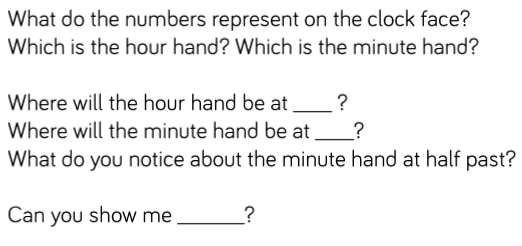 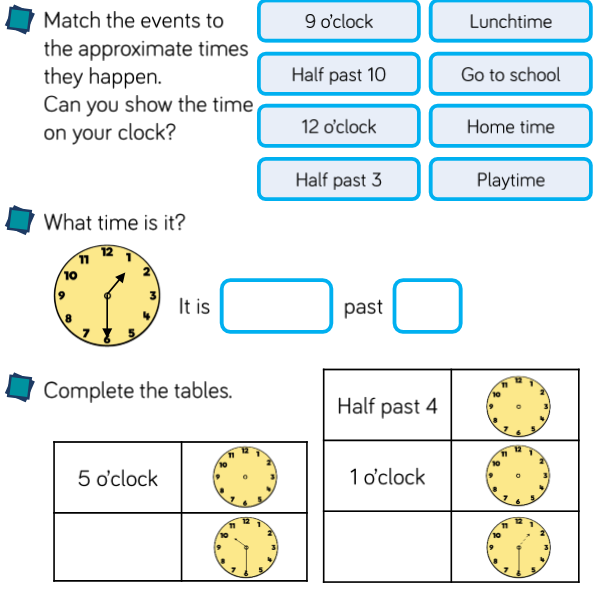 O’clock and half pastCan you recognise o’clock and half past times?Where does the minute hand need to point to make o’clock?Where does the minute hand need to point to make half past?*At the bottom of the home learning, you will find a work sheet for you to complete before completing the challenges below. Quarter past and Quarter toCan you recognise quarter past and quarter to times?Where does the minute hand need to point to make quarter past?Where does the minute hand need to point to make quarter to?*At the bottom of the home learning, you will find a work sheet for you to complete before completing the challenges below. 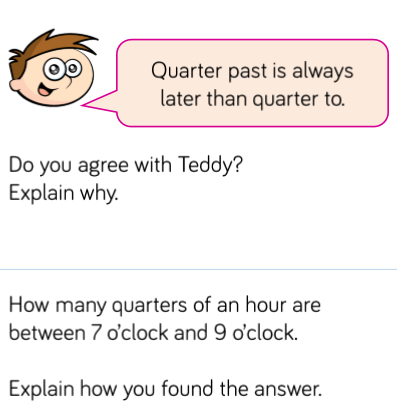 Telling the time to 5 minutesHow many minutes are in an a hour? How many seconds are in a minute?Where does the minute hand need to point to make 5 past?Where does the minute hand need to point to make 20 past?*At the bottom of the home learning, you will find a work sheet for you to complete before completing the challenges below. 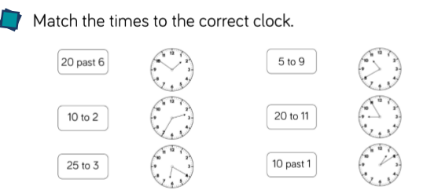 Telling the time to 5 minutesHow many minutes are in an a hour? How many seconds are in a minute?Where does the minute hand need to point to make 5 past?Where does the minute hand need to point to make 20 past?*At the bottom of the home learning, you will find a work sheet for you to complete before completing the challenges below. Hours and DaysHow many hours are there in a day?How many days are there in a week?How many weeks are in a year?How many months are in a year?Can you name all of the months of the year?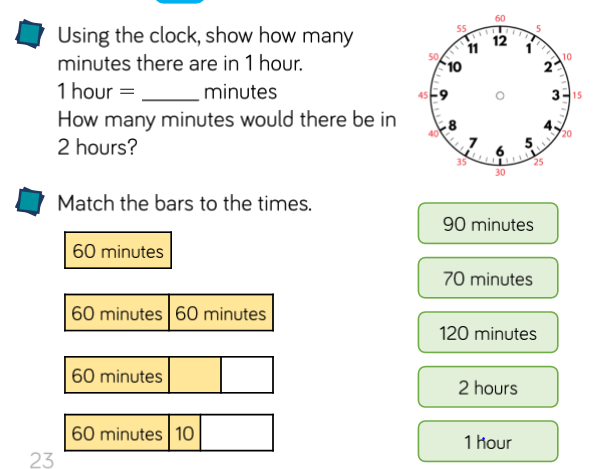 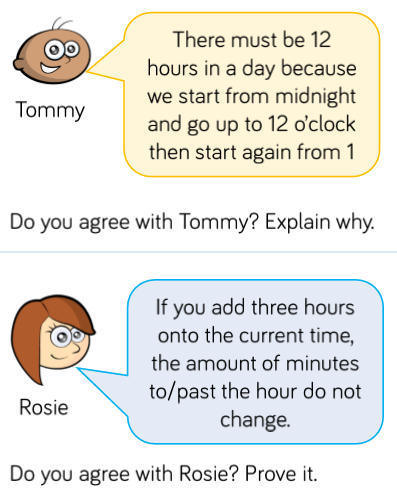 Durations of timeWhat is the time now?What will be the time in 1 hours time?The time is quarter past 10. I have to be at the dentist at 1 o’clock. How long do I have before my appointment?The school day starts at 9am and finishes at 3.10pm. How long are we at school for?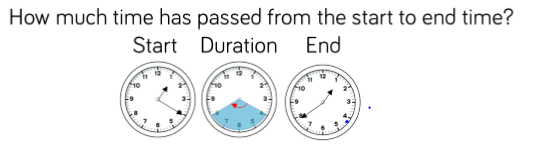 R.E – Patience Big Question! Are there times when it is hard to be patient?Value - Patience  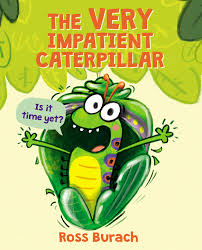 Are you patient?Take a look at the story?https://www.youtube.com/watch?v=qouWb5g__PQThe Very Impatient Caterpillar.How is patience shown in the story?Do you think the caterpillar was patient?What happened in the story?What did he learn?Big Question! Are there times when it is hard to be patient?Value - Patience  Are you patient?Take a look at the story?https://www.youtube.com/watch?v=qouWb5g__PQThe Very Impatient Caterpillar.How is patience shown in the story?Do you think the caterpillar was patient?What happened in the story?What did he learn?Big Question! Are there times when it is hard to be patient?Value - Patience  Are you patient?Take a look at the story?https://www.youtube.com/watch?v=qouWb5g__PQThe Very Impatient Caterpillar.How is patience shown in the story?Do you think the caterpillar was patient?What happened in the story?What did he learn?Big Question! Are there times when it is hard to be patient?Value - Patience  Are you patient?Take a look at the story?https://www.youtube.com/watch?v=qouWb5g__PQThe Very Impatient Caterpillar.How is patience shown in the story?Do you think the caterpillar was patient?What happened in the story?What did he learn?Big Question! Are there times when it is hard to be patient?Value - Patience  Are you patient?Take a look at the story?https://www.youtube.com/watch?v=qouWb5g__PQThe Very Impatient Caterpillar.How is patience shown in the story?Do you think the caterpillar was patient?What happened in the story?What did he learn?Big Question! Are there times when it is hard to be patient?Value - Patience  Are you patient?Take a look at the story?https://www.youtube.com/watch?v=qouWb5g__PQThe Very Impatient Caterpillar.How is patience shown in the story?Do you think the caterpillar was patient?What happened in the story?What did he learn?Big Question! Are there times when it is hard to be patient?Value - Patience  Are you patient?Take a look at the story?https://www.youtube.com/watch?v=qouWb5g__PQThe Very Impatient Caterpillar.How is patience shown in the story?Do you think the caterpillar was patient?What happened in the story?What did he learn?Science Science NatureFollowing the theme of Patience and the story of the Very Impatient Caterpillar, I would like you to find out about the life cycle of a caterpillar. What happens in the beginning?What happens next?What happens to the butterfly in the end?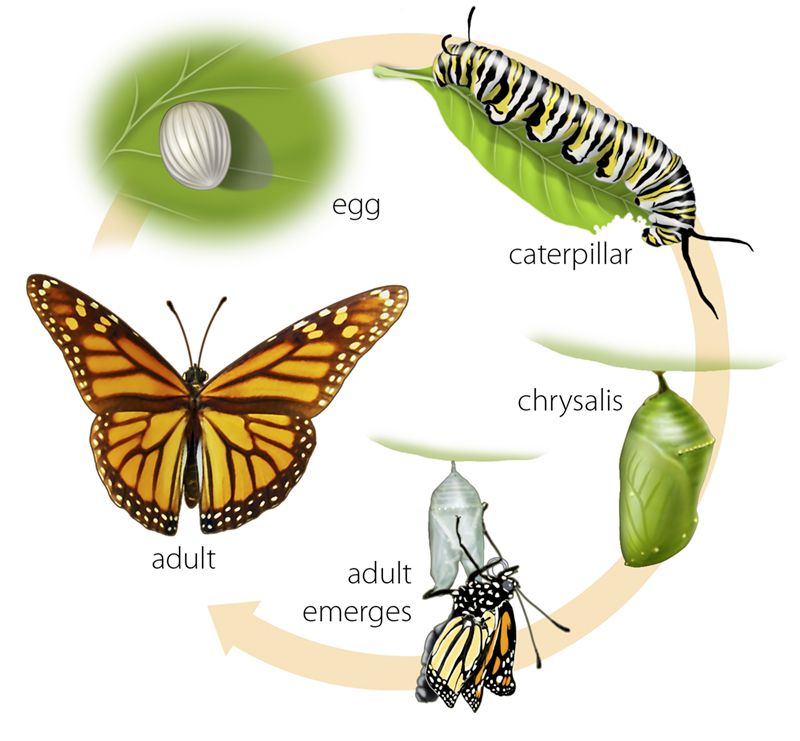 Can you use leaves and sticks to create your own life cycle of a caterpillar outside? Can you include arrows to show each stage?How will you create a chrysalis? What nature items would you use for the butterflies wings? Please don’t forget to send your wonderful creations to beech@hollyhill.bham.sch.uk and evergreen@hollyhill.bham.sch.uk We can’t wait to see your creations!!REMEMBER to ask your grown-ups if you can pick leaves and flowers beforestarting your work!!NatureFollowing the theme of Patience and the story of the Very Impatient Caterpillar, I would like you to find out about the life cycle of a caterpillar. What happens in the beginning?What happens next?What happens to the butterfly in the end?Can you use leaves and sticks to create your own life cycle of a caterpillar outside? Can you include arrows to show each stage?How will you create a chrysalis? What nature items would you use for the butterflies wings? Please don’t forget to send your wonderful creations to beech@hollyhill.bham.sch.uk and evergreen@hollyhill.bham.sch.uk We can’t wait to see your creations!!REMEMBER to ask your grown-ups if you can pick leaves and flowers beforestarting your work!!NatureFollowing the theme of Patience and the story of the Very Impatient Caterpillar, I would like you to find out about the life cycle of a caterpillar. What happens in the beginning?What happens next?What happens to the butterfly in the end?Can you use leaves and sticks to create your own life cycle of a caterpillar outside? Can you include arrows to show each stage?How will you create a chrysalis? What nature items would you use for the butterflies wings? Please don’t forget to send your wonderful creations to beech@hollyhill.bham.sch.uk and evergreen@hollyhill.bham.sch.uk We can’t wait to see your creations!!REMEMBER to ask your grown-ups if you can pick leaves and flowers beforestarting your work!!NatureFollowing the theme of Patience and the story of the Very Impatient Caterpillar, I would like you to find out about the life cycle of a caterpillar. What happens in the beginning?What happens next?What happens to the butterfly in the end?Can you use leaves and sticks to create your own life cycle of a caterpillar outside? Can you include arrows to show each stage?How will you create a chrysalis? What nature items would you use for the butterflies wings? Please don’t forget to send your wonderful creations to beech@hollyhill.bham.sch.uk and evergreen@hollyhill.bham.sch.uk We can’t wait to see your creations!!REMEMBER to ask your grown-ups if you can pick leaves and flowers beforestarting your work!!NatureFollowing the theme of Patience and the story of the Very Impatient Caterpillar, I would like you to find out about the life cycle of a caterpillar. What happens in the beginning?What happens next?What happens to the butterfly in the end?Can you use leaves and sticks to create your own life cycle of a caterpillar outside? Can you include arrows to show each stage?How will you create a chrysalis? What nature items would you use for the butterflies wings? Please don’t forget to send your wonderful creations to beech@hollyhill.bham.sch.uk and evergreen@hollyhill.bham.sch.uk We can’t wait to see your creations!!REMEMBER to ask your grown-ups if you can pick leaves and flowers beforestarting your work!!NatureFollowing the theme of Patience and the story of the Very Impatient Caterpillar, I would like you to find out about the life cycle of a caterpillar. What happens in the beginning?What happens next?What happens to the butterfly in the end?Can you use leaves and sticks to create your own life cycle of a caterpillar outside? Can you include arrows to show each stage?How will you create a chrysalis? What nature items would you use for the butterflies wings? Please don’t forget to send your wonderful creations to beech@hollyhill.bham.sch.uk and evergreen@hollyhill.bham.sch.uk We can’t wait to see your creations!!REMEMBER to ask your grown-ups if you can pick leaves and flowers beforestarting your work!!